 SCOUTS INTERNATIONAL UPDATE 2 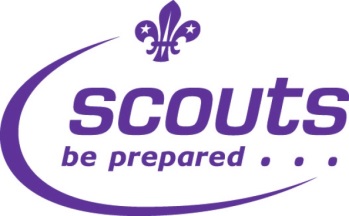 Please see the below updates which have recently come to my attention, which may be of interest to your District, Group or Section. These updates will be sent in addition to the World Scout Jamboree monthly updates. This first update includes the following:Expedition 8848 – an opportunity to take part in an Everest expedition with your sectionStrategy – a weekend of skills based adventure in Gloucestershire for ScoutsNetwork Expeditions with The British Exploring Society to the Amazon and the YukonThe Scout Expedition Team Training and Networking Weekend for LeadersThe International Issue of Make Do SharePlease let me know if you have any queries.Yours in ScoutingBeka MillardAssistant  (International)b.millard@norfolkscouts.org.uk 1. Expedition 8848In April 2018 young people will have the opportunity to Skype Mark Wood, an explorer, who will be attempting to conquer Everest. Those involved will have the opportunity to follow Mark from base camp, follow a 3D map of the route and connect with young people from around the globe. To sign up your section visit http://expedition8848.com/.     2. Strategy –  Gloucestershire 22-24 June 2018Strategy is a skills based adventure where teams take part in challenges across the 1,800 acre ‘play area’ encountering everything from rifle shooting to the North Pole. It is aimed at Scouts and Guides aged 10-14. Details including how to book and their sister event Evolution can be found at the website here https://s-e.org.uk/. 3. The British Exploring Society and Scout Network – Amazon 2020 and Yukon 2020 Open to 18-25 year olds, The British Exploring Society and Scout Network are organising two five week expeditions in 2020 to the Amazon Jungle and the  region of . Details of the Amazon trip can be found here; and the  trip here.4. The Scout Expedition Team – Training and Networking Weekend The next Expedition Training and Networking Weekend will take place Friday 27th to  in the Oxfordshire area. Costs are yet to be confirmed.The weekend is for everyone with an interest in expeditions whether thinking about running your first expedition or an experienced leader who has run expeditions everywhere around the world and will provide an opportunity to meet other leaders with a passion for expeditions, share ideas, find inspiration and learn the hard and soft skills required to run a safe and successful expedition yourself.Workshops will run throughout the weekend covering major aspects of organising and leading an expedition.The online form to register and more details on the weekend can be found here.5. Make Do Share – The International Issue In Spring this year, Scouting magazine’s supplement, Make Do Share, published an International issue full of international ideas and activities. These include:For Beavers, Cubs and Scouts – Become a Digital Detective in partnership with Vodafone. This activity counts towards the Digital Citizen and Digital Maker Staged Badges, as well as the Cub and Scout Global Issues activity badges.For Beavers – Play Bear Nibble’s international scavenger hunt for the My Adventure Challenge badge.For Cubs - Making a volcano and a tornado in partnership with Rolls Royce as part of the Scientist Activity BadgeFor Cubs and Scouts – Planning an awareness raising hike in partnership with Go Outdoors. This activity counts towards the Hikes Away and A Million Hands and Community Impact Staged Badges, as well as the Cub and Scout Global Issues activity badges.A full copy of the supplement can be found here. 